Лудич Андрей Романович	ГУО «Гимназия № 75 г. Минска»Билет 20.Практическое задание. Развитие культуры на белорусских землях в XIV–XVIII вв.Используя представленные материалы, ответьте на вопросы:1. С помощью иллюстрации (Рис. 1) назовите памятники архитектуры XIV – второй половины XVI на территории Беларуси.2. Какой из видов театров представлен на иллюстрации 2? Опишите его внешний вид. 3. Дайте определение понятию «Эдукационная комиссия». С помощью представленной таблицы охарактеризуйте деятельность Эдукационной комиссии. В чём заключалось значение её деятельности для развития образования и науки на белорусских землях?4. На основе представленной информации сделайте вывод, какие изменения произошли в культуре белорусских земель в XIV–XVIII вв.І. ІІ. Рис. 2. ІІІ. 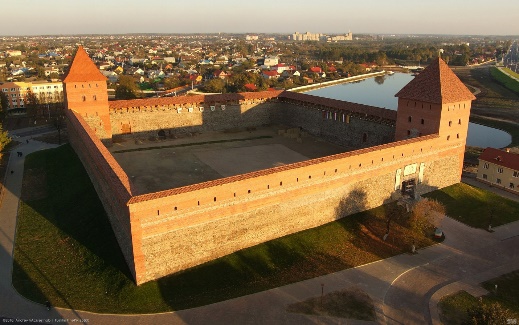 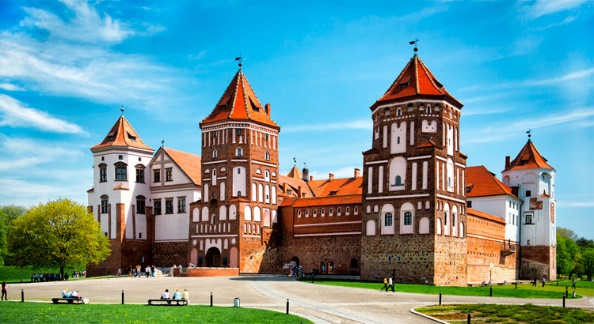 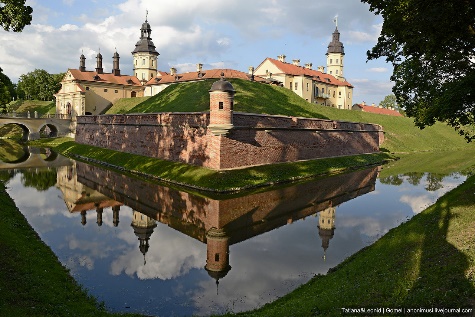 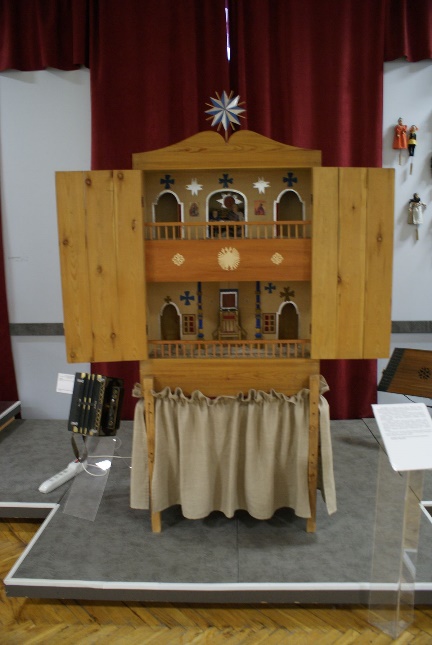 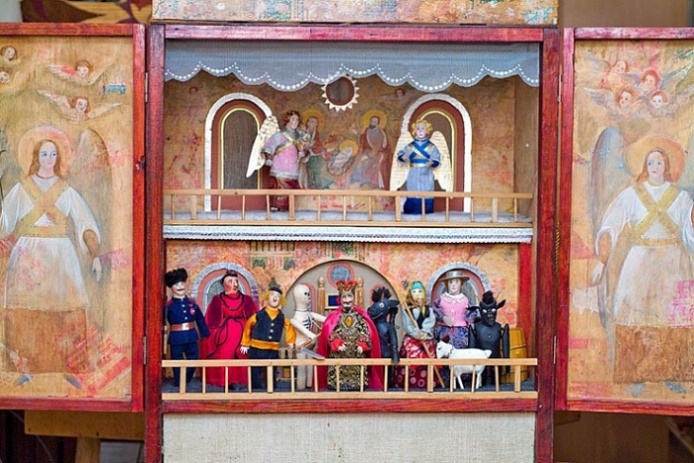 Дата возникновения1773 г. Цель созданияСтремление сделать школу светской и государственной, а также доступной для населения.Направления деятельностиприняты новые устав для школ;утверждение единой для всех школ учебной программы;создание новых учебников;подготовка педагогов путём открытия учительских семинарий;преобразование иезуитских коллегиумов в светские школы;образование Главной школы ВКЛ вместо Виленской иезуитской академии. 